ΘΕΜΑ: Τήρηση Κανονισμών Προβολής και Δημοσιότητας στα πλαίσια των Πράξεων:  «Πρόγραμμα εξειδικευμένης εκπαιδευτικής υποστήριξης για ένταξη μαθητών με  αναπηρία ή/και ειδικές εκπαιδευτικές ανάγκες- ΑΠ 1,2,3», «Πρόγραμμα μέτρων εξατομικευμένης υποστήριξης μαθητών με αναπηρίες ή/και ειδικές εκπαιδευτικές ανάγκες για τη μεγιστοποίηση της ακαδημαϊκής και κοινωνικής τους ανάπτυξης με τη χρήση Νέων Τεχνολογιών και Ψηφιακού Εκπαιδευτικού Υλικού- ΑΠ 1,2,3» του ΕΠ «Εκπαίδευση και Δια Βίου Μάθηση», ΕΣΠΑ 2007-2013Στο πλαίσιο υλοποίησης των Πράξεων του θέματος, που συγχρηματοδοτούνται από την Ευρωπαϊκή Ένωση (Ευρωπαϊκό Κοινωνικό Ταμείο) και από εθνικούς πόρους, για τις οποίες δικαιούχος είναι η Ειδική Υπηρεσία Εφαρμογής Εκπαιδευτικών Δράσεων του Υπουργείου Παιδείας & Θρησκευμάτων, παρακαλούμε για την υποχρεωτική τήρηση του Κανονισμού (ΕΚ) 1828/2006 όπως τροποποιήθηκε από τον Κανονισμό 846/2009, σχετικά με τις δράσεις πληροφόρησης και δημοσιότητας των κρατών μελών για τις παρεμβάσεις των διαρθρωτικών ταμείων.Μεταξύ των βασικών στόχων των δράσεων δημοσιότητας και πληροφόρησης είναι:Να εξασφαλίζουν τη διαφάνεια καθιστώντας γνωστή την ύπαρξη των παρεμβάσεων των διαρθρωτικών ταμείων στους δικαιούχους, στους εν δυνάμει ωφελούμενους και στο ευρύ κοινό και να τους πληροφορούν σχετικά με τον τρόπο πρόσβασης σε αυτές.Να ευαισθητοποιούν και να πληροφορούν την κοινή γνώμη ως προς τους στόχους και τα αποτελέσματα των παρεμβάσεων που συγχρηματοδοτούνται από τα Ευρωπαϊκά Ταμεία.Τα μέτρα πληροφόρησης και δημοσιότητας πρέπει να δίνουν ιδιαίτερη έμφαση στην κοινή προσπάθεια και συνεργασία των Ελληνικών Αρχών και της Ευρωπαϊκής Ένωσης και να εξασφαλίζουν την ισότιμη προβολή της Ε.Ε. στη χρηματοδότηση των παρεμβάσεων.Στο πλαίσιο της τήρησης του ανωτέρω κανονισμού, οι Περιφερειακοί Διευθυντές Εκπαίδευσης, οι Διευθυντές των Διευθύνσεων Πρωτοβάθμιας και Δευτεροβάθμιας Εκπαίδευσης, ο Συντονιστής του Γραφείου Μειονοτικών σχολείων ΠΕ και ΔΕ, οι Διευθυντές των Σχολικών Μονάδων όπου υλοποιούνται οι Πράξεις καθώς και οι λοιποί εμπλεκόμενοι έχουν την υποχρέωση να τηρούν τα ακόλουθα:1α) Για τις Πράξεις «Πρόγραμμα εξειδικευμένης εκπαιδευτικής υποστήριξης για ένταξη μαθητών με  αναπηρία ή/και ειδικές εκπαιδευτικές ανάγκες- ΑΠ 1,2,3»:          α) τη χρήση της σήμανσης (λογότυπο) σε κάθε έντυπο, έγγραφο ή διοικητική πράξη που συντάσσεται και αφορά στις Πράξεις, σύμφωνα με το ακόλουθο υπόδειγμα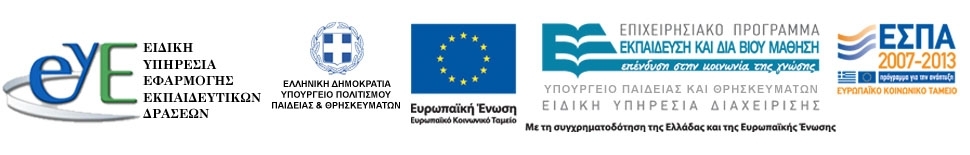 β) την εκτύπωση σε έγχρωμη μορφή της συνημμένης αφίσας και την ανάρτησή της σε εμφανές σημείο καιγ)  την ανάρτηση του συνημμένου ενημερωτικού κειμένου στις ιστοσελίδες,      όλων των εμπλεκομένων (Περιφερειακών Διευθύνσεων Πρωτοβάθμιας και Δευτεροβάθμιας Εκπαίδευσης, Διευθύνσεων Πρωτοβάθμιας και Δευτεροβάθμιας Εκπαίδευσης, Σχολικών Μονάδων όπου υλοποιούνται οι Πράξεις) για ενημέρωση των ενδιαφερομένων.1β) Για τις Πράξεις «Πρόγραμμα μέτρων εξατομικευμένης υποστήριξης μαθητών με  αναπηρίες ή/και ειδικές εκπαιδευτικές ανάγκες για τη μεγιστοποίηση της               ακαδημαϊκής και κοινωνικής τους ανάπτυξης με τη χρήση Νέων Τεχνολογιών και              Ψηφιακού Εκπαιδευτικού Υλικού- ΑΠ 1,2,3»:          α) τη χρήση της σήμανσης (λογότυπο) σε κάθε έντυπο, έγγραφο ή διοικητική πράξη που συντάσσεται και αφορά στις Πράξεις, σύμφωνα με το ακόλουθο υπόδειγμαβ) την εκτύπωση σε έγχρωμη μορφή της συνημμένης αφίσας και την ανάρτησή της σε εμφανές σημείο, όλων των εμπλεκομένων (Περιφερειακών Διευθύνσεων Πρωτοβάθμιας και Δευτεροβάθμιας Εκπαίδευσης, Διευθύνσεων Πρωτοβάθμιας και Δευτεροβάθμιας Εκπαίδευσης, Σχολικών Μονάδων όπου υλοποιούνται οι Πράξεις) για ενημέρωση των ενδιαφερομένων.γ)  την ανάρτηση του συνημμένου ενημερωτικού κειμένου στις ιστοσελίδες, όλων των εμπλεκομένων (Περιφερειακών Διευθύνσεων Πρωτοβάθμιας και Δευτεροβάθμιας Εκπαίδευσης, Διευθύνσεων Πρωτοβάθμιας και Δευτεροβάθμιας Εκπαίδευσης, Σχολικών Μονάδων όπου υλοποιούνται οι Πράξεις) για ενημέρωση των ενδιαφερομένων.Τα ανωτέρω είναι αναρτημένα σε ηλεκτρονική μορφή στο http://www.eye.minedu.gov.grΕπισημαίνεται ότι η προβολή και δημοσιότητα των Πράξεων αποτελεί βασική υποχρέωση και ευθύνη όλων των εμπλεκομένων Φορέων οι δε κανόνες πρέπει να τηρούνται απαρέγκλιτα καθώς η μη τήρησή τους μπορεί να επιφέρει κυρώσεις μη επιλεξιμότητας δαπανών και διακοπή της χρηματοδότησης.Ως εκ τούτου, καλούνται οι Περιφερειακοί Διευθυντές Εκπαίδευσης, οι Διευθυντές Διευθύνσεων Πρωτοβάθμιας και Δευτεροβάθμιας Εκπαίδευσης και ο Συντονιστής του Γραφείου Μειονοτικών σχολείων ΠΕ και ΔΕ, όπως επιβεβαιώσουν εγγράφως για κάθε Πράξη ξεχωριστά ότι:Α). Για τις Πράξεις «Πρόγραμμα εξειδικευμένης εκπαιδευτικής υποστήριξης για ένταξη μαθητών με  αναπηρία ή/και ειδικές εκπαιδευτικές ανάγκες- ΑΠ 1,2,3»:1) 	η αφίσα δημοσιότητας των Πράξεων έχει αναρτηθεί σε εμφανές σημείο και2) 	το συνημμένο ενημερωτικό κείμενο έχει αναρτηθεί στην ιστοσελίδα    α. της Περιφερειακής Διεύθυνσης Πρωτοβάθμιας και Δευτεροβάθμιας Εκπαίδευσης /της            οικείας Διεύθυνσης Εκπαίδευσης /του Συντονιστικού Γραφείου Μειονοτικών σχολείων           ΠΕ και ΔΕ  *β. των σχολικών μονάδων στις οποίες έχουν τοποθετηθεί αναπληρωτές εκπαιδευτικοί ή          ΕΒΠ για την υλοποίηση της Πράξης ** Β). Για τις Πράξεις «Πρόγραμμα μέτρων εξατομικευμένης υποστήριξης μαθητών με αναπηρίες ή/και ειδικές εκπαιδευτικές ανάγκες για τη μεγιστοποίηση της ακαδημαϊκής και κοινωνικής τους ανάπτυξης με τη χρήση Νέων Τεχνολογιών και Ψηφιακού Εκπαιδευτικού Υλικού- ΑΠ 1,2,3»:1) η αφίσα δημοσιότητας των Πράξεων έχει αναρτηθεί σε εμφανές σημείο και2) το συνημμένο ενημερωτικό κείμενο έχει αναρτηθεί στην ιστοσελίδα   α. της Περιφερειακής Διεύθυνσης Πρωτοβάθμιας και Δευτεροβάθμιας Εκπαίδευσης /της            οικείας Διεύθυνσης Εκπαίδευσης /του Συντονιστικού Γραφείου Μειονοτικών σχολείων           ΠΕ και ΔΕ  *   β. των σχολικών μονάδων στις οποίες έχουν τοποθετηθεί αναπληρωτές εκπαιδευτικοί ή ΕΕΠ ή ΕΒΠ για την υλοποίηση της Πράξης ** Είμαστε στη διάθεσή σας για οποιαδήποτε διευκρίνιση.*     συμπληρώνεται ανάλογα από την υπηρεσία από την οποία αποστέλλεται**   η βεβαίωση για την ανάρτηση του υλικού δημοσιότητας (αφίσα ή/και κείμενο) για τις σχολικές μονάδες πραγματοποιείται μόνο από τις Διευθύνσεις Πρωτοβάθμιας και Δευτεροβάθμιας Εκπαίδευσης Συνημμένα: Η Αφίσα των Πράξεων «Πρόγραμμα εξειδικευμένης εκπαιδευτικής υποστήριξης          για ένταξη μαθητών με  αναπηρία ή/και ειδικές εκπαιδευτικές ανάγκες», ΑΠ1,ΑΠ2,ΑΠ3Ενημερωτικό Κείμενο των Πράξεων «Πρόγραμμα εξειδικευμένης εκπαιδευτικής υποστήριξης          για ένταξη μαθητών με  αναπηρία ή/και ειδικές εκπαιδευτικές ανάγκες», ΑΠ1,ΑΠ2,ΑΠ3Ενημερωτικό Κείμενο των Πράξεων «Πρόγραμμα μέτρων εξατομικευμένης υποστήριξης μαθητών με αναπηρίες η/και ειδικές εκπαιδευτικές ανάγκες για τη μεγιστοποίηση της ακαδημαϊκής και κοινωνικής τους ανάπτυξης με τη χρήση νέων τεχνολογιών και ψηφιακού εκπαιδευτικού υλικού» ΑΠ1,ΑΠ2,ΑΠ3Η Αφίσα των Πράξεων «Πρόγραμμα μέτρων εξατομικευμένης υποστήριξης μαθητών με αναπηρίες ή/και ειδικές εκπαιδευτικές ανάγκες για τη μεγιστοποίηση της ακαδημαϊκής και κοινωνικής τους ανάπτυξης με τη χρήση Νέων Τεχνολογιών και Ψηφιακού Εκπαιδευτικού Υλικού», ΑΠ1,ΑΠ2,ΑΠ3Εσωτερική Διανομή:Διεύθυνση Ειδικής Αγωγής και ΕκπαίδευσηςΔιεύθυνση Σπουδών , Προγραμμάτων και Οργάνωσης Π/θμιας Εκπ/σης Διεύθυνση Σπουδών , Προγραμμάτων και Οργάνωσης Δ/θμιας Εκπ/σηςΓενική Διεύθυνση Προσωπικού Π/θμιας και Δ/θμιας Εκπ/σηςΓραφείο Προϊσταμένου ΕΥΕ Εκπαιδευτικών ΔράσεωνΜονάδα Β3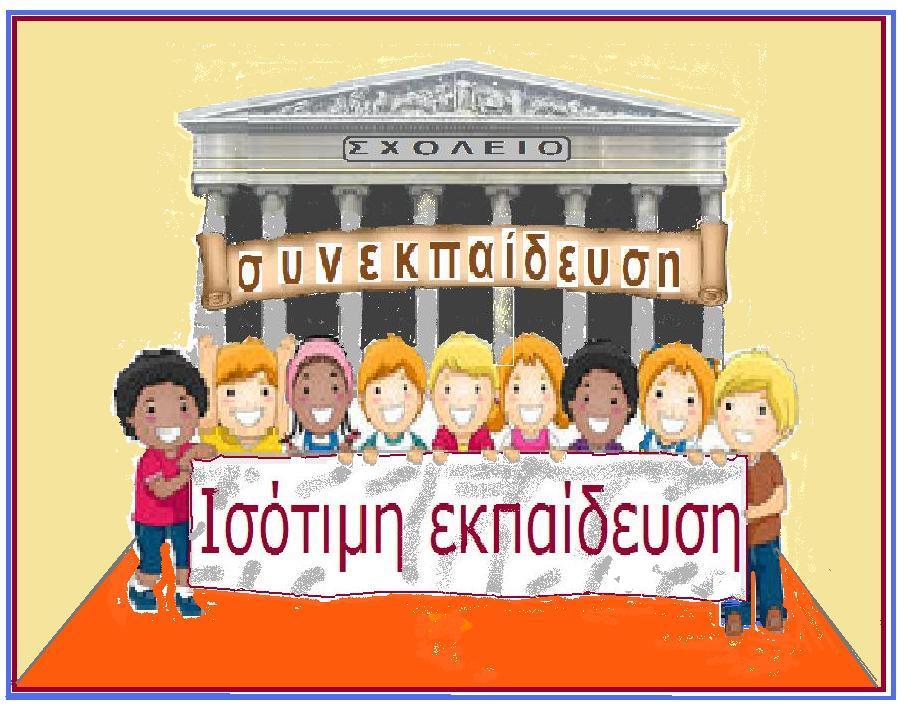 «ΠΡΟΓΡΑΜΜΑ ΕΞΕΙΔΙΚΕΥΜΕΝΗΣ ΕΚΠΑΙΔΕΥΤΙΚΗΣ ΥΠΟΣΤΗΡΙΞΗΣ ΓΙΑ ΕΝΤΑΞΗ ΜΑΘΗΤΩΝ ΜΕ ΑΝΑΠΗΡΙΑ Η/ΚΑΙ ΕΙΔΙΚΕΣ ΕΚΠΑΙΔΕΥΤΙΚΕΣ ΑΝΑΓΚΕΣ» ΣΤΟΥΣ ΑΞΟΝΕΣ ΠΡΟΤΕΡΑΙΟΤΗΤΑΣ 1, 2 & 3 ΤΟΥ Ε.Π. «ΕΚΠΑΙΔΕΥΣΗ ΚΑΙ ΔΙΑ ΒΙΟΥ ΜΑΘΗΣΗ» ΤΟΥ ΕΣΠΑΟι Πράξεις «Πρόγραμμα εξειδικευμένης εκπαιδευτικής υποστήριξης για ένταξη μαθητών με αναπηρία ή/και ειδικές εκπαιδευτικές ανάγκες», των Αξόνων Προτεραιότητας 1, 2 και 3, του Επιχειρησιακού Προγράμματος «Εκπαίδευση και Δια Βίου Μάθηση», που συγχρηματοδοτείται από την Ευρωπαϊκή Ένωση (Ευρωπαϊκό Κοινωνικό Ταμείο) και από εθνικούς πόρους, αφορούν στην στήριξη και ενίσχυση του θεσμού της εξειδικευμένης εκπαιδευτικής υποστήριξης για ένταξη μαθητών με αναπηρία ή/και ειδικές εκπαιδευτικές ανάγκες για πέντε σχολικά έτη (2010-2011, 2011-2012, 2012-2013, 2013-2014 και 2014-2015). Το έργο υλοποιείται στο πλαίσιο των Αξόνων Προτεραιότητας 1, 2 και 3 «Αναβάθμιση της ποιότητας της εκπαίδευσης και προώθηση της κοινωνικής ενσωμάτωσης» στις 8 περιφέρειες Σύγκλισης, στις 3 περιφέρειες Σταδιακής Εξόδου και στις 2 περιφέρειες Σταδιακής Εισόδου, αντίστοιχα.Ένα μείζον θέμα για το εκπαιδευτικό σύστημα και εν γένει για το κοινωνικό κράτος αποτελεί η ουσιαστική ένταξη στο εκπαιδευτικό σύστημα και η διαρκής υποστήριξη στην εκπαιδευτική διαδικασία των μαθητών με αναπηρία ή/και με ειδικές εκπαιδευτικές ανάγκες.Ως «Μαθητές με Αναπηρία ή/και Ειδικές Εκπαιδευτικές ανάγκες» θεωρούνται όσοι για ολόκληρη ή ορισμένη περίοδο της σχολικής τους ζωής εμφανίζουν σημαντικές δυσκολίες μάθησης εξαιτίας αισθητηριακών, νοητικών, γνωστικών, αναπτυξιακών προβλημάτων, ψυχικών και νευροψυχικών διαταραχών οι οποίες, σύμφωνα με τη διεπιστημονική αξιολόγηση, επηρεάζουν τη διαδικασία της σχολικής προσαρμογής και μάθησης».Στους μαθητές με αναπηρία ή/και ειδικές εκπαιδευτικές ανάγκες συγκαταλέγονται ιδίως όσοι παρουσιάζουν νοητική αναπηρία, αισθητηριακές αναπηρίες όρασης (τυφλοί, αμβλύωπες με χαμηλή όραση), αισθητηριακές αναπηρίες ακοής (κωφοί, βαρήκοοι), κινητικές αναπηρίες, χρόνια μη ιάσιμα νοσήματα, διαταραχές ομιλίας − λόγου, ειδικές μαθησιακές δυσκολίες όπως δυσλεξία, δυσγραφία, δυσαριθμησία, δυσαναγνωσία, δυσορθογραφία, σύνδρομο ελλειμματικής προσοχής με ή χωρίς υπερκινητικότητα, διάχυτες αναπτυξιακές διαταραχές (φάσμα αυτισμού), ψυχικές διαταραχές και πολλαπλές αναπηρίες.Στόχος της Πράξης είναι η υλοποίηση της εξειδικευμένης εκπαιδευτικής υποστήριξης στα σχολεία γενικής αγωγής μέσα από κατάλληλα επιμορφωμένο εκπαιδευτικό προσωπικό, το οποίο υποστηρίζει τους μαθητές με αναπηρία ή/και με ειδικές εκπαιδευτικές ανάγκες στη σχολική τάξη παράλληλα με τον εκπαιδευτικό της τάξης. Το προσωπικό αυτό προσλαμβάνεται, επιμορφώνεται, και υποστηρίζεται επιστημονικά και συμβουλευτικά, από κατάλληλες δομές.Η εξειδικευμένη εκπαιδευτική υποστήριξη των μαθητών με αναπηρία ή/και με  ειδικές εκπαιδευτικές ανάγκες είναι μία έμπρακτη εφαρμογή προς την κατεύθυνση της ενσωμάτωσης τους κοινωνικά στη σχολική τάξη του γενικού σχολείου και κατ’ επέκταση στη σχολική κοινότητα. Αυτό θα έχει ως αποτέλεσμα να βελτιώσει την προσβασιμότητα των μαθητών στο κοινωνικό γίγνεσθαι και να αντιμετωπίσει τον κοινωνικό αποκλεισμό.«ΠΡΟΓΡΑΜΜΑ ΜΕΤΡΩΝ ΕΞΑΤΟΜΙΚΕΥΜΕΝΗΣ ΥΠΟΣΤΗΡΙΞΗΣ ΜΑΘΗΤΩΝ ΜΕ ΑΝΑΠΗΡΙΕΣ Η/ΚΑΙ ΕΙΔΙΚΕΣ ΕΚΠΑΙΔΕΥΤΙΚΕΣ ΑΝΑΓΚΕΣ ΓΙΑ ΤΗ ΜΕΓΙΣΤΟΠΟΙΗΣΗ ΤΗΣ ΑΚΑΔΗΜΑΪΚΗΣ ΚΑΙ ΚΟΙΝΩΝΙΚΗΣ ΤΟΥΣ ΑΝΑΠΤΥΞΗΣ ΜΕ ΤΗ ΧΡΗΣΗ ΝΕΩΝ ΤΕΧΝΟΛΟΓΙΩΝ ΚΑΙ ΨΗΦΙΑΚΟΥ ΕΚΠΑΙΔΕΥΤΙΚΟΥ ΥΛΙΚΟΥ- ΑΠ 1,2,3» ΤΟΥ ΕΠ «ΕΚΠΑΙΔΕΥΣΗ ΚΑΙ ΔΙΑ ΒΙΟΥ ΜΑΘΗΣΗ», ΕΣΠΑ 2007-2013Η Πράξη αφορά στον εκσυγχρονισμό και την ενίσχυση της εκπαίδευσης των μαθητών με αναπηρία ή/και ειδικές εκπαιδευτικές ανάγκες, την αναδιάρθρωση του ρόλου των ειδικών σχολείων και των τμημάτων ένταξης με τη χρήση υπάρχοντος προσβάσιμου εκπαιδευτικού υλικού σε ψηφιακή μορφή, ώστε η εκπαίδευση να ανταποκρίνεται στις ανάγκες όλων των μαθητών χωρίς διακρίσεις.  Λαμβάνοντας υπόψη τα νέα πρότυπα που επιτάσσει η Διεθνής Σύμβαση για τα δικαιώματα των ατόμων με αναπηρίες, η Πράξη εστιάζεται σε κρίσιμους παράγοντες – προϋποθέσεις ποιότητας και αποτελεσματικότητας στην εκπαίδευση και έχε ως βασικό στόχο να αναδιαρθρώσει την παρεχόμενη Ειδική Εκπαίδευση στις Σχολικές Μονάδες Ειδικής Αγωγής και Εκπαίδευσης (ΣΜΕΑΕ) και στα Τμήματα Ένταξης.Επιπλέον, στοχεύει στην εφαρμογή νέων διδακτικών προσεγγίσεων για την εξατομικευμένη υποστήριξη μαθητών με αναπηρίες ή/και ειδικές εκπαιδευτικές ανάγκες για τη μεγιστοποίηση της ακαδημαϊκής και κοινωνικής τους ανάπτυξης με τη χρήση Νέων Τεχνολογιών και Ψηφιακού Εκπαιδευτικού Υλικού.Στο πλαίσιο της Πράξης απασχολούνται Εκπαιδευτικοί ειδικής αγωγής και εκπαίδευσης, ώστε να εφαρμόσουν καινοτόμα προγράμματα διδασκαλίας με τη χρήση εκπαιδευτικού υλικού που έχει αναπτυχθεί στο πλαίσιο άλλων δράσεων του Υπουργείου Πολιτισμού, Παιδείας και Θρησκευμάτων, καθώς και των εποπτευόμενων φορέων του. Επίσης, απασχολείται Ειδικό Εκπαιδευτικό Προσωπικό (ΕΕΠ) και Ειδικό Βοηθητικό Προσωπικό (ΕΒΠ).Οι κύριες Δράσεις της  Πράξης είναι οι ακόλουθες:Δράση 1: Εφαρμογή καινοτόμων προγραμμάτων διδασκαλίας. Η Δράση 1 περιλαμβάνει όλες τις απαραίτητες υποστηρικτικές υπηρεσίες για την αποτελεσματική οργάνωση, διοίκηση και διαχείριση της Πράξης, καθώς επίσης και την πρόσληψη και μισθοδοσία των Εκπαιδευτικών μέσω των Ενιαίων Πινάκων Αναπληρωτών για την εφαρμογή των καινοτόμων προγραμμάτων διδασκαλίας. Επίσης, περιλαμβάνει την πρόσληψη και μισθοδοσία του Ειδικού Εκπαιδευτικού Προσωπικού (ΕΕΠ) και του αναγκαίου Ειδικού Βοηθητικού Προσωπικού (ΕΒΠ). Επιπροσθέτως, περιλαμβάνει όλες τις ενέργειες δημοσιότητας για την ορθή προβολή της Πράξης και διάχυσης των αποτελεσμάτων της..Δράση 2: Επιμόρφωση πολλαπλασιαστών (σύμβουλοι ειδικής και γενικής αγωγής διαφόρων ειδικοτήτων) και εκπαιδευτικών Ειδικής Αγωγής. Η συγκεκριμένη Δράση περιλαμβάνει την υλοποίηση επιμορφωτικών σεμιναρίων σχολικών συμβούλων ειδικής αγωγής και γενικής αγωγής, οι οποίοι λειτουργούν ως πολλαπλασιαστές για τη ενδοσχολική επιμόρφωση των εκπαιδευτικών. Οι σχολικοί σύμβουλοι αναλαμβάνουν τη διαδικασία επιμόρφωσης των εκπαιδευτικών σε θέματα καινοτόμων προγραμμάτων διδασκαλίας με τη χρήση των Τ.Π.Ε. για την εξατομικευμένη εκπαιδευτική υποστήριξη των μαθητών με αναπηρίες ή και ειδικές εκπαιδευτικές ανάγκες και τη διάχυση της γνώσης.Δράση 3: Ανάπτυξη Οδηγού Διαφοροποίησης Προγραμμάτων Σπουδών και Συγκέντρωση και Συμπλήρωση Επιμορφωτικού Υλικού και Ειδικών Εργαλείων. Η Δράση 3 περιλαμβάνει την ανάπτυξη Οδηγού Διαφοροποίησης των Προγραμμάτων Σπουδών Ειδικής Αγωγής που έχουν αναπτυχθεί από το Παιδαγωγικό Ινστιτούτο, τη συγκέντρωση και συμπλήρωση εκπαιδευτικού υλικού, λογισμικών και ειδικών εργαλείων για άμεση αξιοποίηση από τους εκπαιδευτικούς για την εξατομικευμένη υποστήριξη της εκπαίδευσης των μαθητών με αναπηρία ή και ειδικές εκπαιδευτικές ανάγκες. Δράση 4: Φυσικό αντικείμενο της δράσης είναι η αποτίμηση της υλοποίησης της Πράξης. 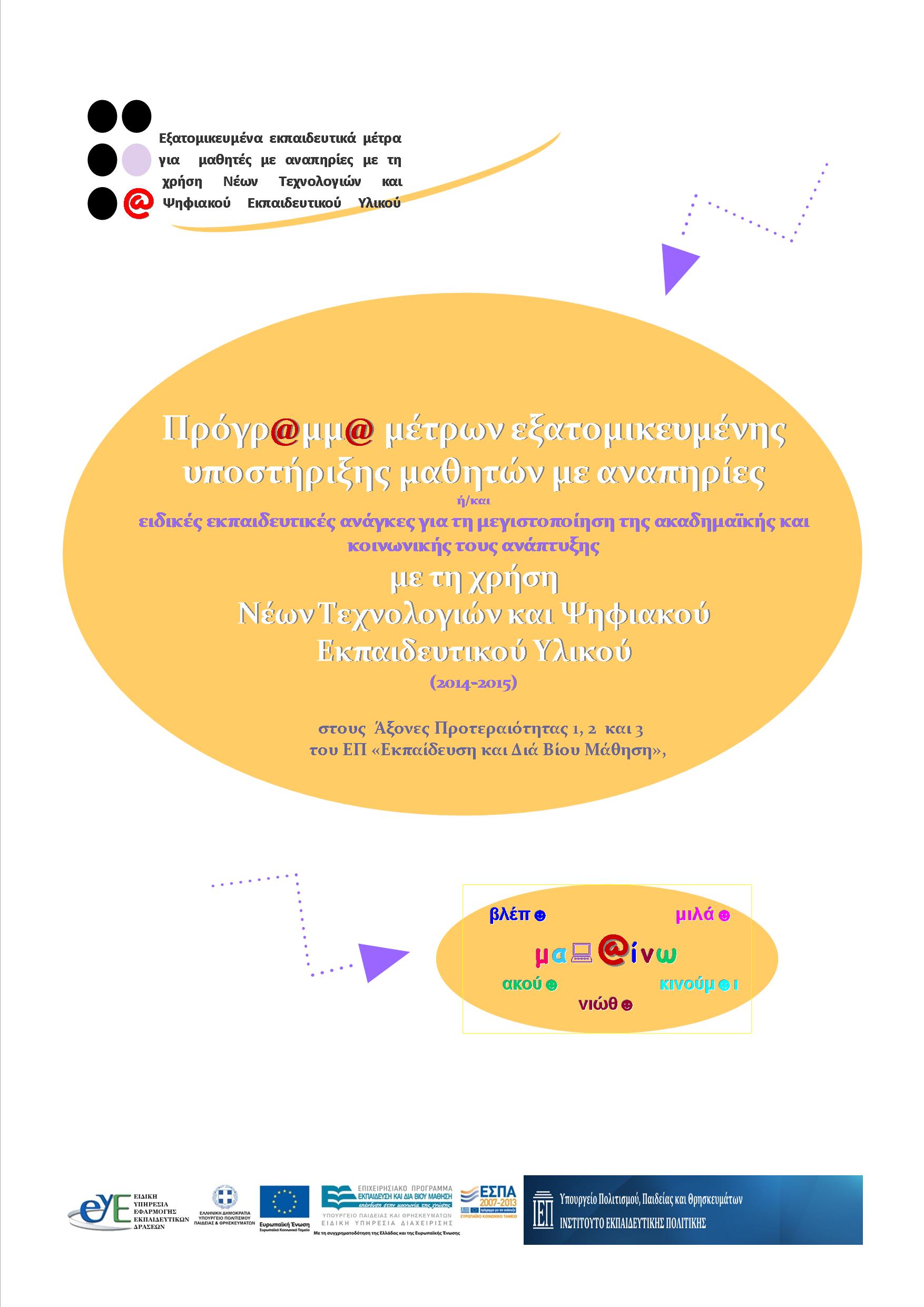 ΑΝΑΡΤΗΤΕΑ ΣΤΟ ΔΙΑΔΙΚΤΥΟ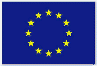 ΕΛΛΗΝΙΚΗ ΔΗΜΟΚΡΑΤΙΑΥΠΟΥΡΓΕΙΟ ΠΟΛΙΤΙΣΜΟΥ ΠΑΙΔΕΙΑΣ & ΘΡΗΣΚΕΥΜΑΤΩΝΕΛΛΗΝΙΚΗ ΔΗΜΟΚΡΑΤΙΑΥΠΟΥΡΓΕΙΟ ΠΟΛΙΤΙΣΜΟΥ ΠΑΙΔΕΙΑΣ & ΘΡΗΣΚΕΥΜΑΤΩΝΕΛΛΗΝΙΚΗ ΔΗΜΟΚΡΑΤΙΑΥΠΟΥΡΓΕΙΟ ΠΟΛΙΤΙΣΜΟΥ ΠΑΙΔΕΙΑΣ & ΘΡΗΣΚΕΥΜΑΤΩΝΕΥΡΩΠΑΪΚΗ ΕΝΩΣΗΕΥΡΩΠΑΪΚΟ ΚΟΙΝΩΝΙΚΟ ΤΑΜΕΙΟΕΙΔΙΚΗ ΥΠΗΡΕΣΙΑ ΕΦΑΡΜΟΓΗΣ ΕΚΠΑΙΔΕΥΤΙΚΩΝ ΔΡΑΣΕΩΝΜΟΝΑΔΑ  Β3ΕΙΔΙΚΗ ΥΠΗΡΕΣΙΑ ΕΦΑΡΜΟΓΗΣ ΕΚΠΑΙΔΕΥΤΙΚΩΝ ΔΡΑΣΕΩΝΜΟΝΑΔΑ  Β3ΕΙΔΙΚΗ ΥΠΗΡΕΣΙΑ ΕΦΑΡΜΟΓΗΣ ΕΚΠΑΙΔΕΥΤΙΚΩΝ ΔΡΑΣΕΩΝΜΟΝΑΔΑ  Β3                       Μαρούσι,  26/02/2015                       Αρ.πρωτ.:  1168Ταχ. Δ/νση:Α. Παπανδρέου 37  Προς1. Περιφερειακές Διευθύνσεις Πρωτοβάθμιαςκαι Δευτεροβάθμιας Εκπαίδευσης 2. Διευθύνσεις Πρωτοβάθμιας και Δευτεροβάθμιας Εκπαίδευσης3. Συντονιστικό Γραφείο μειονοτικών σχολείων ΠΕ και ΔΕ4. Διευθυντές Σχολικών Μονάδων όπου υλοποιούνται  οι Πράξεις  (μέσω   Διευθύνσεων)Τ.Κ. - Πόλη:151  80 -  Μαρούσι Προς1. Περιφερειακές Διευθύνσεις Πρωτοβάθμιαςκαι Δευτεροβάθμιας Εκπαίδευσης 2. Διευθύνσεις Πρωτοβάθμιας και Δευτεροβάθμιας Εκπαίδευσης3. Συντονιστικό Γραφείο μειονοτικών σχολείων ΠΕ και ΔΕ4. Διευθυντές Σχολικών Μονάδων όπου υλοποιούνται  οι Πράξεις  (μέσω   Διευθύνσεων)Ιστοσελίδα:www.eye.minedu.gov.gr Προς1. Περιφερειακές Διευθύνσεις Πρωτοβάθμιαςκαι Δευτεροβάθμιας Εκπαίδευσης 2. Διευθύνσεις Πρωτοβάθμιας και Δευτεροβάθμιας Εκπαίδευσης3. Συντονιστικό Γραφείο μειονοτικών σχολείων ΠΕ και ΔΕ4. Διευθυντές Σχολικών Μονάδων όπου υλοποιούνται  οι Πράξεις  (μέσω   Διευθύνσεων)Πληροφορίες:Αλεξία Μπαϊρακτάρηbairaktari@minedu.gov.grΕλένη Γρυπάρηeleni.grypari@minedu.gov.grΕυτυχία Χαλβαντζήchalvantzi@minedu.gov.grΘεώνη Κασβίκηthkasviki@minedu.gov.grΠαρασκευή Δουβήparaskevi.douvi@minedu.gov.grΙωάννα Κώτσουgkotsou@minedu.gov.gr  Προς1. Περιφερειακές Διευθύνσεις Πρωτοβάθμιαςκαι Δευτεροβάθμιας Εκπαίδευσης 2. Διευθύνσεις Πρωτοβάθμιας και Δευτεροβάθμιας Εκπαίδευσης3. Συντονιστικό Γραφείο μειονοτικών σχολείων ΠΕ και ΔΕ4. Διευθυντές Σχολικών Μονάδων όπου υλοποιούνται  οι Πράξεις  (μέσω   Διευθύνσεων)Τηλέφωνο:210 344 2960210 344 3320210 344 3336210 344 3795210 344 3795210 344 3323 Προς1. Περιφερειακές Διευθύνσεις Πρωτοβάθμιαςκαι Δευτεροβάθμιας Εκπαίδευσης 2. Διευθύνσεις Πρωτοβάθμιας και Δευτεροβάθμιας Εκπαίδευσης3. Συντονιστικό Γραφείο μειονοτικών σχολείων ΠΕ και ΔΕ4. Διευθυντές Σχολικών Μονάδων όπου υλοποιούνται  οι Πράξεις  (μέσω   Διευθύνσεων)Fax:210 344 2799- 210 344 2153 Προς1. Περιφερειακές Διευθύνσεις Πρωτοβάθμιαςκαι Δευτεροβάθμιας Εκπαίδευσης 2. Διευθύνσεις Πρωτοβάθμιας και Δευτεροβάθμιας Εκπαίδευσης3. Συντονιστικό Γραφείο μειονοτικών σχολείων ΠΕ και ΔΕ4. Διευθυντές Σχολικών Μονάδων όπου υλοποιούνται  οι Πράξεις  (μέσω   Διευθύνσεων)Ο Προϊστάμενος της ΕΥΕ ΕΔΚωνσταντίνος ΒαλιάντζαςΟ Προϊστάμενος της ΕΥΕ ΕΔΚωνσταντίνος ΒαλιάντζαςΟ Προϊστάμενος της ΕΥΕ ΕΔΚωνσταντίνος Βαλιάντζας